Idioma extranjero Inglés.8° básicoProfesora Yasna Rupayán Ganga Unidad 1: Information and communication technologiesObjetivo: Leer y entender un texto expositivo sobre aplicaciones virtuales.Escribir una tira cómica.Lección: Lesson 1: The world of APPSInstrucciones: Podrás utilizar tu libro físico y desarrollar las actividades en este instrumento.Si no cuentas con este medio también se encuentra en formato digital. English 8th.( Student´s book) (páginas  8 a 10 )La actividad debe realizarse con puño y letra en tu libro, cuaderno o de lo contrario imprimir este documento.Al finalizar la actividad debes sacar una fotografía y enviarla al email asignada por tu profesor o profesora jefe, para su evaluación.Esta actividad equivale a 2 (dos) clases.Fecha de envió 24 de marzo 2020 hasta las 18:00 hrs. inglespeumayen.yasna@gmail.comActividad 1. 1. Página 11: mira las fotografías y comenta qué notas acerca de ellos.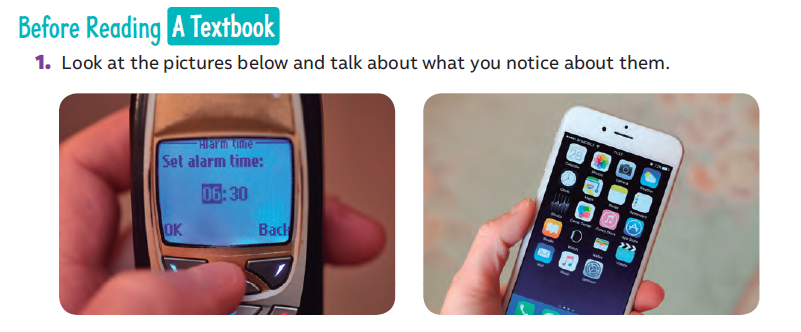 Menciona los siguientes aspectos…a) diseños, tamaño de la pantalla, funciones.b) ¿Qué ventajas tiene cada modelo? C) ¿Qué desventaja tiene cada modelo?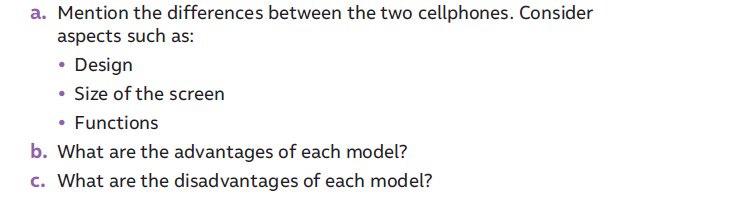 2. Página 11: Lee las funciones en el recuadro e indica cuál o cuáles de los celulares tienen dichas funciones. Responde C1-C2 al lado de cada función.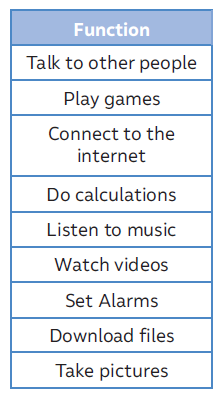 3.Página 9. Reading: Lee el texto y responde en tu cuaderno las preguntas ( a –e) en inglés. Utiliza un diccionario.a._________________________________________________________b._________________________________________________________c._________________________________________________________d._________________________________________________________e.________________________________________________________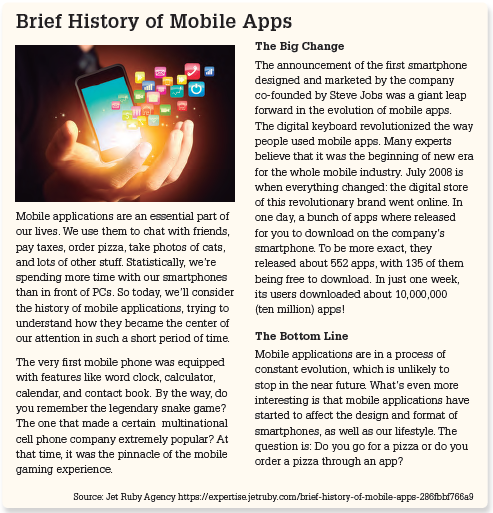 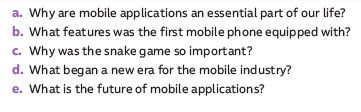 4. Página 10: Lee el texto y une los textos de las columnas que tienen similar significado.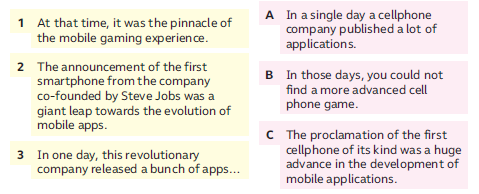 5. Página 10. Ordena los eventos en orden cronológico. (1°-5°)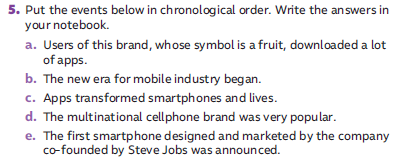 Recuerda lavarte las manos con agua y jabón.Guarda distancia social, estamos en emergencia no en modo vacaciones.#QuédateEnCasa #TodosNosCuidamos #TeQueremosSano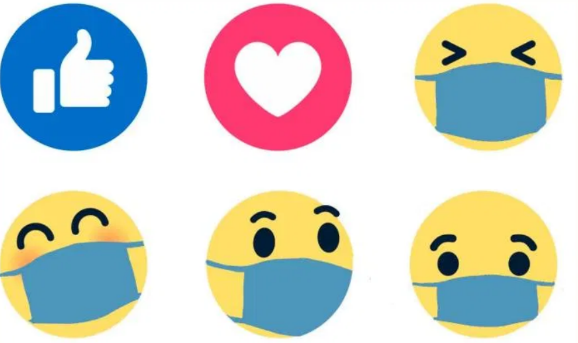 